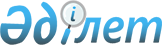 О внесении изменений в решение Кызылжарского районного маслихата Северо-Казахстанской области от 8 января 2021 года № 61/16 "Об утверждении бюджета Рощинского сельского округа Кызылжарского района на 2021-2023 годы"Решение маслихата Кызылжарского района Северо-Казахстанской области от 26 ноября 2021 года № 10/19
      Кызылжарский районный маслихат Северо-Казахстанской области РЕШИЛ:
      1. Внести в решение Кызылжарского районного маслихата Северо-Казахстанской области "Об утверждении бюджета Рощинского сельского округа Кызылжарского района на 2021-2023 годы" от 8 января 2021 года № 61/16 (зарегистрировано в Реестре государственной регистрации нормативных правовых актов под № 7061) следующие изменения:
      пункт 1 изложить в новой редакции:
      "1. Утвердить бюджет Рощинского сельского округа Кызылжарского района на 2021-2023 годы согласно приложениям 1, 2 и 3 к настоящему решению соответственно, в том числе на 2021 год в следующих объемах:
      1) доходы – 65 774 тысяч тенге:
      налоговые поступления – 5 666,5 тысяч тенге;
      неналоговые поступления – 0 тысяч тенге;
      поступления от продажи основного капитала – 0 тысяч тенге;
      поступления трансфертов – 60 107,5 тысяч тенге; 
      2) затраты – 67 686,7 тысяч тенге; 
      3) чистое бюджетное кредитование – 0 тысяч тенге:
      бюджетные кредиты – 0 тысяч тенге;
      погашение бюджетных кредитов – 0 тысяч тенге;
      4) сальдо по операциям с финансовыми активами - 0 тысяч тенге:
      приобретение финансовых активов – 0 тысяч тенге;
      поступления от продажи финансовых активов государства - 0 тысяч тенге;
      5) дефицит (профицит) бюджета – - 1 912,7 тысяч тенге;
      6) финансирование дефицита (использование профицита) бюджета - 1 912,7 тысяч тенге:
      поступление займов – 0 тысяч тенге;
      погашение займов - 0 тысяч тенге;
      используемые остатки бюджетных средств – 1 912,7 тысяч тенге."; 
      приложение 1 к указанному решению изложить в новой редакции согласно приложению к настоящему решению.
      2. Настоящее решение вводится в действие с 1 января 2021 года. Бюджет Рощинского сельского округа Кызылжарского района на 2021 год
					© 2012. РГП на ПХВ «Институт законодательства и правовой информации Республики Казахстан» Министерства юстиции Республики Казахстан
				
      Секретарь Кызылжарского районного маслихатаСеверо-Казахстанской области 

Ж. Елеусизов
Приложениек решению Кызылжарскогорайонного маслихатаСеверо-Казахстанской областиот 26 ноября 2021 года№ 10/19Приложение 1к решению Кызылжарскогорайонного маслихатаСеверо-Казахстанской областиот 8 января 2021 года№ 61/16
Категория
Категория
Класс
Класс
Класс
Класс
Класс
Класс
Подкласс
Подкласс
Подкласс
Подкласс
Наименование
Наименование
Наименование
Наименование
Наименование
Наименование
Сумма, тысяч тенге
Сумма, тысяч тенге
Сумма, тысяч тенге
Сумма, тысяч тенге
Сумма, тысяч тенге
1
1
2
2
2
2
2
2
3
3
3
3
4
4
4
4
4
4
5
5
5
5
5
1) Доходы
1) Доходы
1) Доходы
1) Доходы
1) Доходы
1) Доходы
65 774
65 774
65 774
65 774
65 774
1
1
Налоговые поступления
Налоговые поступления
Налоговые поступления
Налоговые поступления
Налоговые поступления
Налоговые поступления
5 666,5
5 666,5
5 666,5
5 666,5
5 666,5
04
04
04
04
04
04
Налоги на собственность
Налоги на собственность
Налоги на собственность
Налоги на собственность
Налоги на собственность
Налоги на собственность
5 666,5
5 666,5
5 666,5
5 666,5
5 666,5
1
1
1
1
Налоги на имущество
Налоги на имущество
Налоги на имущество
Налоги на имущество
Налоги на имущество
Налоги на имущество
266
266
266
266
266
3
3
3
3
Земельный налог
Земельный налог
Земельный налог
Земельный налог
Земельный налог
Земельный налог
855
855
855
855
855
4
4
4
4
Налог на транспортные средства 
Налог на транспортные средства 
Налог на транспортные средства 
Налог на транспортные средства 
Налог на транспортные средства 
Налог на транспортные средства 
4 545,5
4 545,5
4 545,5
4 545,5
4 545,5
2
2
Неналоговые поступления
Неналоговые поступления
Неналоговые поступления
Неналоговые поступления
Неналоговые поступления
Неналоговые поступления
0
0
0
0
0
3
3
Поступления от продажи основного капитала
Поступления от продажи основного капитала
Поступления от продажи основного капитала
Поступления от продажи основного капитала
Поступления от продажи основного капитала
Поступления от продажи основного капитала
0
0
0
0
0
4
4
Поступления трансфертов
Поступления трансфертов
Поступления трансфертов
Поступления трансфертов
Поступления трансфертов
Поступления трансфертов
60 107,5
60 107,5
60 107,5
60 107,5
60 107,5
02
02
02
02
02
02
Трансферты из вышестоящих органов государственного управления
Трансферты из вышестоящих органов государственного управления
Трансферты из вышестоящих органов государственного управления
Трансферты из вышестоящих органов государственного управления
Трансферты из вышестоящих органов государственного управления
Трансферты из вышестоящих органов государственного управления
60 107,5
60 107,5
60 107,5
60 107,5
60 107,5
3
3
3
3
Трансферты из районного (города областного значения) бюджета
Трансферты из районного (города областного значения) бюджета
Трансферты из районного (города областного значения) бюджета
Трансферты из районного (города областного значения) бюджета
Трансферты из районного (города областного значения) бюджета
Трансферты из районного (города областного значения) бюджета
60 107,5
60 107,5
60 107,5
60 107,5
60 107,5
Функциональная группа
Функциональная подгруппа
Функциональная подгруппа
Функциональная подгруппа
Администратор бюджетных программ
Администратор бюджетных программ
Администратор бюджетных программ
Программа
Программа
Программа
Программа
Программа
Программа
Наименование
Наименование
Наименование
Наименование
Наименование
Наименование
Наименование
Наименование
Сумма, тысяч тенге
Сумма, тысяч тенге
1
2
2
2
3
3
3
4
4
4
4
4
4
5
5
5
5
5
5
5
5
6
6
2) Затраты
2) Затраты
2) Затраты
2) Затраты
2) Затраты
2) Затраты
2) Затраты
2) Затраты
67 686,7
67 686,7
01
Государственные услуги общего характера
Государственные услуги общего характера
Государственные услуги общего характера
Государственные услуги общего характера
Государственные услуги общего характера
Государственные услуги общего характера
Государственные услуги общего характера
Государственные услуги общего характера
23 191,7
23 191,7
1
1
1
Представительные, исполнительные и другие органы, выполняющие общие функции государственного управления
Представительные, исполнительные и другие органы, выполняющие общие функции государственного управления
Представительные, исполнительные и другие органы, выполняющие общие функции государственного управления
Представительные, исполнительные и другие органы, выполняющие общие функции государственного управления
Представительные, исполнительные и другие органы, выполняющие общие функции государственного управления
Представительные, исполнительные и другие органы, выполняющие общие функции государственного управления
Представительные, исполнительные и другие органы, выполняющие общие функции государственного управления
Представительные, исполнительные и другие органы, выполняющие общие функции государственного управления
23 191,7
23 191,7
124
124
124
Аппарат акима города районного значения, села, поселка, сельского округа
Аппарат акима города районного значения, села, поселка, сельского округа
Аппарат акима города районного значения, села, поселка, сельского округа
Аппарат акима города районного значения, села, поселка, сельского округа
Аппарат акима города районного значения, села, поселка, сельского округа
Аппарат акима города районного значения, села, поселка, сельского округа
Аппарат акима города районного значения, села, поселка, сельского округа
Аппарат акима города районного значения, села, поселка, сельского округа
23 191,7
23 191,7
001
001
001
001
001
001
Услуги по обеспечению деятельности акима города районного значения, села, поселка, сельского округа
Услуги по обеспечению деятельности акима города районного значения, села, поселка, сельского округа
Услуги по обеспечению деятельности акима города районного значения, села, поселка, сельского округа
Услуги по обеспечению деятельности акима города районного значения, села, поселка, сельского округа
Услуги по обеспечению деятельности акима города районного значения, села, поселка, сельского округа
Услуги по обеспечению деятельности акима города районного значения, села, поселка, сельского округа
Услуги по обеспечению деятельности акима города районного значения, села, поселка, сельского округа
Услуги по обеспечению деятельности акима города районного значения, села, поселка, сельского округа
23 191,7
23 191,7
07
Жилищно-коммунальное хозяйство
Жилищно-коммунальное хозяйство
Жилищно-коммунальное хозяйство
Жилищно-коммунальное хозяйство
Жилищно-коммунальное хозяйство
Жилищно-коммунальное хозяйство
Жилищно-коммунальное хозяйство
Жилищно-коммунальное хозяйство
13 536
13 536
2
2
2
Коммунальное хозяйство
Коммунальное хозяйство
Коммунальное хозяйство
Коммунальное хозяйство
Коммунальное хозяйство
Коммунальное хозяйство
Коммунальное хозяйство
Коммунальное хозяйство
1 800
1 800
124
124
124
Аппарат акима города районного значения, села, поселка, сельского округа
Аппарат акима города районного значения, села, поселка, сельского округа
Аппарат акима города районного значения, села, поселка, сельского округа
Аппарат акима города районного значения, села, поселка, сельского округа
Аппарат акима города районного значения, села, поселка, сельского округа
Аппарат акима города районного значения, села, поселка, сельского округа
Аппарат акима города районного значения, села, поселка, сельского округа
Аппарат акима города районного значения, села, поселка, сельского округа
1 800
1 800
014
014
014
014
014
014
Организация водоснабжения населенных пунктов
Организация водоснабжения населенных пунктов
Организация водоснабжения населенных пунктов
Организация водоснабжения населенных пунктов
Организация водоснабжения населенных пунктов
Организация водоснабжения населенных пунктов
Организация водоснабжения населенных пунктов
Организация водоснабжения населенных пунктов
1 800
1 800
3
3
3
Благоустройство населенных пунктов
Благоустройство населенных пунктов
Благоустройство населенных пунктов
Благоустройство населенных пунктов
Благоустройство населенных пунктов
Благоустройство населенных пунктов
Благоустройство населенных пунктов
Благоустройство населенных пунктов
11 736
11 736
124
124
124
Аппарат акима города районного значения, села, поселка, сельского округа
Аппарат акима города районного значения, села, поселка, сельского округа
Аппарат акима города районного значения, села, поселка, сельского округа
Аппарат акима города районного значения, села, поселка, сельского округа
Аппарат акима города районного значения, села, поселка, сельского округа
Аппарат акима города районного значения, села, поселка, сельского округа
Аппарат акима города районного значения, села, поселка, сельского округа
Аппарат акима города районного значения, села, поселка, сельского округа
11 736
11 736
008
008
008
008
008
008
Освещение улиц в населенных пунктах
Освещение улиц в населенных пунктах
Освещение улиц в населенных пунктах
Освещение улиц в населенных пунктах
Освещение улиц в населенных пунктах
Освещение улиц в населенных пунктах
Освещение улиц в населенных пунктах
Освещение улиц в населенных пунктах
11 236
11 236
011
011
011
011
011
011
Благоустройство и озеленение населенных пунктов
Благоустройство и озеленение населенных пунктов
Благоустройство и озеленение населенных пунктов
Благоустройство и озеленение населенных пунктов
Благоустройство и озеленение населенных пунктов
Благоустройство и озеленение населенных пунктов
Благоустройство и озеленение населенных пунктов
Благоустройство и озеленение населенных пунктов
500
500
08
Культура, спорт, туризм и информационное пространство
Культура, спорт, туризм и информационное пространство
Культура, спорт, туризм и информационное пространство
Культура, спорт, туризм и информационное пространство
Культура, спорт, туризм и информационное пространство
Культура, спорт, туризм и информационное пространство
Культура, спорт, туризм и информационное пространство
Культура, спорт, туризм и информационное пространство
8 626
8 626
1
1
1
Деятельность в области культуры
Деятельность в области культуры
Деятельность в области культуры
Деятельность в области культуры
Деятельность в области культуры
Деятельность в области культуры
Деятельность в области культуры
Деятельность в области культуры
8 626
8 626
124
124
124
Аппарат акима города районного значения, села, поселка, сельского округа
Аппарат акима города районного значения, села, поселка, сельского округа
Аппарат акима города районного значения, села, поселка, сельского округа
Аппарат акима города районного значения, села, поселка, сельского округа
Аппарат акима города районного значения, села, поселка, сельского округа
Аппарат акима города районного значения, села, поселка, сельского округа
Аппарат акима города районного значения, села, поселка, сельского округа
Аппарат акима города районного значения, села, поселка, сельского округа
8 626
8 626
006
006
006
006
006
006
Поддержка культурно-досуговой работы на местном уровне
Поддержка культурно-досуговой работы на местном уровне
Поддержка культурно-досуговой работы на местном уровне
Поддержка культурно-досуговой работы на местном уровне
Поддержка культурно-досуговой работы на местном уровне
Поддержка культурно-досуговой работы на местном уровне
Поддержка культурно-досуговой работы на местном уровне
Поддержка культурно-досуговой работы на местном уровне
8 626
8 626
12
Транспорт и коммуникации
Транспорт и коммуникации
Транспорт и коммуникации
Транспорт и коммуникации
Транспорт и коммуникации
Транспорт и коммуникации
Транспорт и коммуникации
Транспорт и коммуникации
21 833
21 833
1
1
1
Автомобильный транспорт
Автомобильный транспорт
Автомобильный транспорт
Автомобильный транспорт
Автомобильный транспорт
Автомобильный транспорт
Автомобильный транспорт
Автомобильный транспорт
21 833
21 833
124
124
124
Аппарат акима города районного значения, села, поселка, сельского округа
Аппарат акима города районного значения, села, поселка, сельского округа
Аппарат акима города районного значения, села, поселка, сельского округа
Аппарат акима города районного значения, села, поселка, сельского округа
Аппарат акима города районного значения, села, поселка, сельского округа
Аппарат акима города районного значения, села, поселка, сельского округа
Аппарат акима города районного значения, села, поселка, сельского округа
Аппарат акима города районного значения, села, поселка, сельского округа
21 833
21 833
013
013
013
013
013
013
Обеспечение функционирования автомобильных дорог в городах районного значения, селах, поселках, сельских округах
Обеспечение функционирования автомобильных дорог в городах районного значения, селах, поселках, сельских округах
Обеспечение функционирования автомобильных дорог в городах районного значения, селах, поселках, сельских округах
Обеспечение функционирования автомобильных дорог в городах районного значения, селах, поселках, сельских округах
Обеспечение функционирования автомобильных дорог в городах районного значения, селах, поселках, сельских округах
Обеспечение функционирования автомобильных дорог в городах районного значения, селах, поселках, сельских округах
Обеспечение функционирования автомобильных дорог в городах районного значения, селах, поселках, сельских округах
Обеспечение функционирования автомобильных дорог в городах районного значения, селах, поселках, сельских округах
21 833
21 833
13
Прочие
Прочие
Прочие
Прочие
Прочие
Прочие
Прочие
Прочие
500
500
9
9
9
Прочие
Прочие
Прочие
Прочие
Прочие
Прочие
Прочие
Прочие
500
500
124
124
124
Аппарат акима города районного значения, села, поселка, сельского округа
Аппарат акима города районного значения, села, поселка, сельского округа
Аппарат акима города районного значения, села, поселка, сельского округа
Аппарат акима города районного значения, села, поселка, сельского округа
Аппарат акима города районного значения, села, поселка, сельского округа
Аппарат акима города районного значения, села, поселка, сельского округа
Аппарат акима города районного значения, села, поселка, сельского округа
Аппарат акима города районного значения, села, поселка, сельского округа
500
500
040
040
040
040
040
040
Реализация мероприятий для решения вопросов обустройства населенных пунктов в реализацию мер по содействию экономическому развитию регионов в рамках Государственной программы развития регионов до 2025 года
Реализация мероприятий для решения вопросов обустройства населенных пунктов в реализацию мер по содействию экономическому развитию регионов в рамках Государственной программы развития регионов до 2025 года
Реализация мероприятий для решения вопросов обустройства населенных пунктов в реализацию мер по содействию экономическому развитию регионов в рамках Государственной программы развития регионов до 2025 года
Реализация мероприятий для решения вопросов обустройства населенных пунктов в реализацию мер по содействию экономическому развитию регионов в рамках Государственной программы развития регионов до 2025 года
Реализация мероприятий для решения вопросов обустройства населенных пунктов в реализацию мер по содействию экономическому развитию регионов в рамках Государственной программы развития регионов до 2025 года
Реализация мероприятий для решения вопросов обустройства населенных пунктов в реализацию мер по содействию экономическому развитию регионов в рамках Государственной программы развития регионов до 2025 года
Реализация мероприятий для решения вопросов обустройства населенных пунктов в реализацию мер по содействию экономическому развитию регионов в рамках Государственной программы развития регионов до 2025 года
Реализация мероприятий для решения вопросов обустройства населенных пунктов в реализацию мер по содействию экономическому развитию регионов в рамках Государственной программы развития регионов до 2025 года
500
500
3) Чистое бюджетное кредитование
3) Чистое бюджетное кредитование
3) Чистое бюджетное кредитование
3) Чистое бюджетное кредитование
3) Чистое бюджетное кредитование
3) Чистое бюджетное кредитование
3) Чистое бюджетное кредитование
3) Чистое бюджетное кредитование
0
0
Бюджетные кредиты
Бюджетные кредиты
Бюджетные кредиты
Бюджетные кредиты
Бюджетные кредиты
Бюджетные кредиты
Бюджетные кредиты
Бюджетные кредиты
0
0
Категория
Категория
Категория
Категория
Категория
Класс
Подкласс
Подкласс
Подкласс
Наименование
Наименование
Наименование
Наименование
Наименование
Наименование
Наименование
Наименование
Наименование
Наименование
Сумма, тысяч тенге
Сумма, тысяч тенге
Сумма, тысяч тенге
Сумма, тысяч тенге
1
1
1
1
1
2
3
3
3
4
4
4
4
4
4
4
4
4
4
5
5
5
5
5 
5 
5 
5 
5 
Погашение бюджетных кредитов
Погашение бюджетных кредитов
Погашение бюджетных кредитов
Погашение бюджетных кредитов
Погашение бюджетных кредитов
Погашение бюджетных кредитов
Погашение бюджетных кредитов
Погашение бюджетных кредитов
Погашение бюджетных кредитов
Погашение бюджетных кредитов
0
0
0
0
4) Сальдо по операциям с финансовыми активами
4) Сальдо по операциям с финансовыми активами
4) Сальдо по операциям с финансовыми активами
4) Сальдо по операциям с финансовыми активами
4) Сальдо по операциям с финансовыми активами
4) Сальдо по операциям с финансовыми активами
4) Сальдо по операциям с финансовыми активами
4) Сальдо по операциям с финансовыми активами
4) Сальдо по операциям с финансовыми активами
4) Сальдо по операциям с финансовыми активами
0
0
0
0
Приобретение финансовых активов 
Приобретение финансовых активов 
Приобретение финансовых активов 
Приобретение финансовых активов 
Приобретение финансовых активов 
Приобретение финансовых активов 
Приобретение финансовых активов 
Приобретение финансовых активов 
Приобретение финансовых активов 
Приобретение финансовых активов 
0
0
0
0
6 
6 
6 
6 
6 
Поступления от продажи финансовых активов государства
Поступления от продажи финансовых активов государства
Поступления от продажи финансовых активов государства
Поступления от продажи финансовых активов государства
Поступления от продажи финансовых активов государства
Поступления от продажи финансовых активов государства
Поступления от продажи финансовых активов государства
Поступления от продажи финансовых активов государства
Поступления от продажи финансовых активов государства
Поступления от продажи финансовых активов государства
0
0
0
0
5) Дефицит (профицит) бюджета
5) Дефицит (профицит) бюджета
5) Дефицит (профицит) бюджета
5) Дефицит (профицит) бюджета
5) Дефицит (профицит) бюджета
5) Дефицит (профицит) бюджета
5) Дефицит (профицит) бюджета
5) Дефицит (профицит) бюджета
5) Дефицит (профицит) бюджета
5) Дефицит (профицит) бюджета
-1 912,7
-1 912,7
-1 912,7
-1 912,7
6) Финансирование дефицита (использование профицита) бюджета
6) Финансирование дефицита (использование профицита) бюджета
6) Финансирование дефицита (использование профицита) бюджета
6) Финансирование дефицита (использование профицита) бюджета
6) Финансирование дефицита (использование профицита) бюджета
6) Финансирование дефицита (использование профицита) бюджета
6) Финансирование дефицита (использование профицита) бюджета
6) Финансирование дефицита (использование профицита) бюджета
6) Финансирование дефицита (использование профицита) бюджета
6) Финансирование дефицита (использование профицита) бюджета
1 912,7
1 912,7
1 912,7
1 912,7
7
7
7
7
7
Поступления займов
Поступления займов
Поступления займов
Поступления займов
Поступления займов
Поступления займов
Поступления займов
Поступления займов
Поступления займов
Поступления займов
0
0
0
0
Функциональная группа
Функциональная группа
Функциональная группа
Функциональная группа
Функциональная группа
Функциональная группа
Функциональная группа
Функциональная группа
Функциональная группа
Функциональная группа
Функциональная подгруппа
Функциональная подгруппа
Функциональная подгруппа
Функциональная подгруппа
Функциональная подгруппа
Администратор бюджетных программ
Администратор бюджетных программ
Программа
Программа
Программа
Наименование
Наименование
Сумма, тысяч тенге
1
1
1
1
1
1
1
1
1
1
2
2
2
2
2
3
3
4
4
4
5
5
6
16
16
16
16
16
16
16
16
16
16
Погашение займов
Погашение займов
0
Категория
Категория
Категория
Класс
Класс
Класс
Класс
Класс
Класс
Класс
Класс
Подкласс
Подкласс
Подкласс
Наименование
Наименование
Сумма, тысяч тенге
Сумма, тысяч тенге
Сумма, тысяч тенге
Сумма, тысяч тенге
Сумма, тысяч тенге
Сумма, тысяч тенге
Сумма, тысяч тенге
1
1
1
2
2
2
2
2
2
2
2
3
3
3
4
4
5
5
5
5
5
5
5
8
8
8
Используемые остатки бюджетных средств
Используемые остатки бюджетных средств
1 912,7
1 912,7
1 912,7
1 912,7
1 912,7
1 912,7
1 912,7
01
01
01
01
01
01
01
01
Остатки бюджетных средств
Остатки бюджетных средств
1 912,7
1 912,7
1 912,7
1 912,7
1 912,7
1 912,7
1 912,7
1
1
1
Свободные остатки бюджетных средств
Свободные остатки бюджетных средств
1 912,7
1 912,7
1 912,7
1 912,7
1 912,7
1 912,7
1 912,7